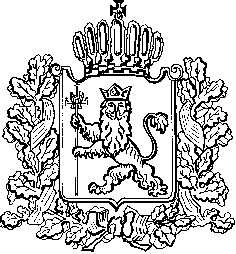 ИЗБИРАТЕЛЬНАЯ КОМИССИЯ ВЛАДИМИРСКОЙ ОБЛАСТИПОСТАНОВЛЕНИЕ28.07.2018									    № 285Постановлением Избирательной комиссии Владимирской области от 30 июня 2018 года № 208 «О списке кандидатов в депутаты Законодательного Собрания Владимирской области седьмого созыва, выдвинутом избирательным объединением «ВЛАДИМИРСКОЕ ОБЛАСТНОЕ ОТДЕЛЕНИЕ Политической партии КОММУНИСТИЧЕСКАЯ ПАРТИЯ КОММУНИСТЫ РОССИИ» по единому избирательному округу» заверен список кандидатов в депутаты   Законодательного Собрания Владимирской области седьмого созыва, выдвинутый избирательным объединением «ВЛАДИМИРСКОЕ ОБЛАСТНОЕ ОТДЕЛЕНИЕ политической партии КОММУНИСТИЧЕСКАЯ ПАРТИЯ КОММУНИСТЫ РОССИИ» по единому избирательному округу.25 июля 2018 года на основании пункта 1 статьи 34 Закона Владимирской области от 13.02.2003 года № 10-ОЗ «Избирательный кодекс Владимирской области» кандидатом Грушиной Екатериной Владимировной (номер 1 территориальной группы одномандатного избирательного округа № 18) было подано письменное заявление о снятии своей кандидатуры кандидата в депутаты Законодательного Собрания Владимирской области седьмого созыва.На основании изложенного, руководствуясь пунктом 1 статьи 34  Закона Владимирской области от 13.02.2003 № 10-ОЗ «Избирательный кодекс Владимирской области»  Избирательная комиссия Владимирской области постановляет:1. Исключить из заверенного списка кандидатов в депутаты Законодательного Собрания Владимирской области седьмого созыва, выдвинутого избирательным объединением «ВЛАДИМИРСКОЕ ОБЛАСТНОЕ ОТДЕЛЕНИЕ политической партии КОММУНИСТИЧЕСКАЯ ПАРТИЯ КОММУНИСТЫ РОССИИ» по единому избирательному округу:- Грушину Екатерину Владимировну (номер 1 территориальной группы одномандатного избирательного округа № 18).2. Выдать уполномоченному представителю избирательного объединения «ВЛАДИМИРСКОЕ ОБЛАСТНОЕ ОТДЕЛЕНИЕ политической партии КОММУНИСТИЧЕСКАЯ ПАРТИЯ КОММУНИСТЫ РОССИИ» копию настоящего постановления.3. Направить настоящее постановление в нижестоящие избирательные комиссии.4. Опубликовать настоящее постановление в областной общественно-политической газете «Владимирские ведомости», в сетевом издании «Вестник Избирательной комиссии Владимирской области», разместить на официальном сайте Избирательной комиссии Владимирской области в информационно-телекоммуникационной сети Интернет.Об исключении кандидата в депутаты                 Законодательного Собрания Владимирской области седьмого созыва из заверенного списка кандидатов, выдвинутого избирательным объединением «ВЛАДИМИРСКОЕ ОБЛАСТНОЕ ОТДЕЛЕНИЕ политической партии КОММУНИСТИЧЕСКАЯ ПАРТИЯ КОММУНИСТЫ РОССИИ» по единому избирательному округуПредседательИзбирательной комиссии                                                 В.А. МинаевСекретарь Избирательной комиссии                                                Н.А. Ульева